FORMULÁRIO 01- ACEITE DE ORIENTAÇÃO EM MONOGRAFIA ITERMO DE ACEITE DE ORIENTAÇÃO - CEC00041- MONOGRAFIA ISEMESTRE LETIVO _________Nome:______________________________________________________________________________________________________________________________________________________________________________________Matrícula:______________________ 	Telefones:___________________E-mail:	Tema inicial:___________________________________________________________________________________________________________________________________Orientador: ____________________________________________________________Coorientador: ______________________________________________________________________________________________________		Assinatura do Orientador /           /______________________________________________________________________________		Assinatura do Coorientador /           /_____________________________________________________________________________________________AlunoObs.: destaque-se que a cópia integral ou parcial de trabalho de terceiros sem a devida citação caracteriza plágio, o que implica reprovação na disciplina.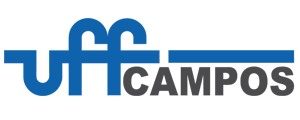 UNIVERSIDADE FEDERAL FLUMINENSEINSTITUTO DE CIÊNCIAS DA SOCIEDADE E DESENVOLVIMENTO REGIONALDEPARTAMENTO DE CIÊNCIAS ECONÔMICAS DE CAMPOS